Министерство культуры, по делам национальностей и архивного дела Чувашской РеспубликиБПОУ «Чебоксарское художественное училище (техникум)» Минкультуры ЧувашииРАБОЧАЯ ПРОГРАММАучебной дисциплины ОП.01. РИСУНОК специальности 54.02.01 Дизайн (по отраслям)	Чебоксары - 2018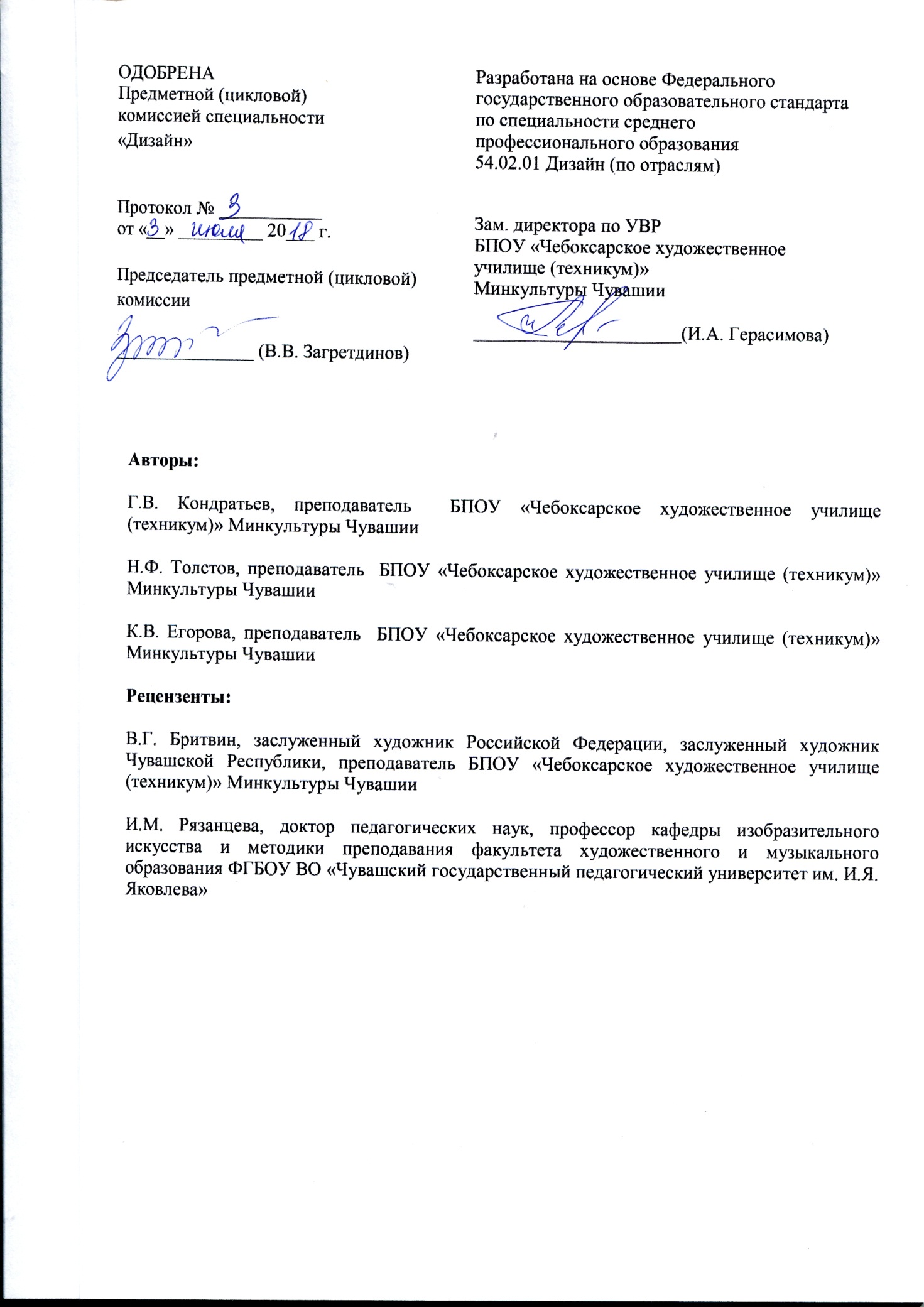 СОДЕРЖАНИЕ1. ПАСПОРТ РАБОЧЕЙ ПРОГРАММЫ УЧЕБНОЙ ДИСЦИПЛИНЫ2. СТРУКТУРА И СОДЕРЖАНИЕ УЧЕБНОЙ ДИСЦИПЛИНЫ            3. УСЛОВИЯ РЕАЛИЗАЦИИ РАБОЧЕЙ ПРОГРАММЫ УЧЕБНОЙ ДИСЦИПЛИНЫ4. КОНТРОЛЬ И ОЦЕНКА РЕЗУЛЬТАТОВ ОСВОЕНИЯ УЧЕБНОЙ ДИСЦИПЛИНЫ1. ПАСПОРТ ПРОГРАММЫ УЧЕБНОЙ ДИСЦИПЛИНЫОП.01. Рисунок1.1. Область применения программыРабочая программа учебной дисциплины является частью основной профессиональной образовательной программы в соответствии с ФГОС по специальности СПО 54.02.01. Дизайн (по отраслям).Программа может использоваться другими образовательными учреждениями профессионального и дополнительного образования, реализующими образовательную программу среднего общего образования.1.2. Место учебной дисциплины в структуре основной профессиональной образовательной программы: Данная дисциплина входит в профессиональный учебный цикл и относится к общепрофессиональным дисциплинам. В результате изучения дисциплины обучающийся должен овладеть общими компетенциями, включающими в себя способность:ОБЩИЕ КОМПЕТЕНЦИИДизайнер (углубленной подготовки), преподаватель должен обладать общими компетенциями, включающими в себя способность:ОК 1. Понимать сущность и социальную значимость своей будущей профессии, проявлять к ней устойчивый интерес.ОК 2. Организовывать собственную деятельность, определять методы и способы выполнения профессиональных задач, оценивать их эффективность и качество.ОК 3. Решать проблемы, оценивать риски и принимать решения в нестандартных ситуациях.ОК 4. Осуществлять поиск, анализ и оценку информации, необходимой для постановки и решения профессиональных задач, профессионального и личностного развития.ОК 5. Использовать информационно-коммуникационные технологии для совершенствования профессиональной деятельности.ОК 6. Работать в коллективе, обеспечивать его сплочение, эффективно общаться с коллегами, руководством, потребителями.ОК 7. Ставить цели, мотивировать деятельность подчиненных, организовывать и контролировать их работу с принятием на себя ответственности за результат выполнения заданий.ОК 8. Самостоятельно определять задачи профессионального и личностного развития, заниматься самообразованием, осознанно планировать повышение квалификации.ОК 9. Ориентироваться в условиях частой смены технологий в профессиональной деятельности.ОК 10. Использовать умения и знания учебных дисциплин федерального государственного образовательного стандарта среднего общего образования в профессиональной деятельности.ПРОФЕССИОНАЛЬНЫЕ КОМПЕТЕНЦИИДизайнер (углубленной подготовки), преподаватель должен обладать профессиональными компетенциями, соответствующими видам деятельности:ПК 1.1. Изображать человека и окружающую предметно-пространственную среду средствами академического рисунка и живописи.ПК 1.2. Применять знания о закономерностях построения художественной формы и особенностях ее восприятия.ПК 1.3. Проводить работу по целевому сбору, анализу исходных данных, подготовительного материала, выполнять необходимые предпроектные исследования.ПК 1.7. Использовать компьютерные технологии при реализации творческого замысла.1.3. Цели и задачи учебной дисциплины – требования к результатам освоения учебной дисциплины:В результате изучения обязательной части учебного цикла обучающийся по общепрофессиональным дисциплинам должен:уметь:изображать объекты предметного мира, пространство, фигуру человека средствами академического рисунка;использовать основные изобразительные техники и материалы;знать:специфику выразительных средств различных видов изобразительного искусства;1.4. Количество часов на освоение программы учебной дисциплины:максимальной учебной нагрузки обучающегося _930_ часов, в том числе: обязательной аудиторной учебной нагрузки обучающегося _594_ часа; самостоятельной (дополнительной)  работы обучающегося _336_ часов. При реализации ППССЗ по специальности 54.02.01 Дизайн (по отраслям) в области культуры и искусства дополнительная работа над завершением программного задания (не более 6 академических часов в неделю) по дисциплинам "Рисунок", "Живопись" является особым видом самостоятельной работы обучающихся, проводится под руководством преподавателя, включается в расписание учебных занятий и в учебную нагрузку преподавателя.Дополнительная работа над завершением программного задания составляет 22 недели (из часов, отведенных на самостоятельную работу), проводится рассредоточено в течение теоретического обучения, является обязательным видом работы.2. СТРУКТУРА И СОДЕРЖАНИЕ УЧЕБНОЙ ДИСЦИПЛИНЫ 2.1. Объем учебной дисциплины и виды учебной работы2.2. Тематический план и содержание учебной дисциплины РисунокДля характеристики уровня освоения учебного материала используются следующие обозначения:1. – ознакомительный (узнавание ранее изученных объектов, свойств); 2. – репродуктивный (выполнение деятельности по образцу, инструкции или под руководством)3. – продуктивный (планирование и самостоятельное выполнение деятельности, решение проблемных задач)3. условия реализации программы учебноЙ ДИСЦИПЛИНЫОП.01. Рисунок3.1. Требования к минимальному материально-техническому обеспечениюДля реализации программы учебной дисциплины предусмотрены следующие специальные помещенияучебные мастерские рисунка: оборудование: мольберты, предметные столы, подиумы, софиты, обогреватели, ширмы, гипсовые модели, предметы быта, скелет человека, череп, анатомические гипсовые модели, гипсовые головы, фигуры, комплект мебели,  доска;- технические средства обучения: персональный компьютер (ноутбук), колонки;- наглядные и дидактические пособия.Натюрмортный фонд.Методический фонд. Информационное обеспечение обученияПеречень рекомендуемых учебных изданий, Интернет-ресурсов, дополнительной литературыОсновная литература:1. Николай Ли. Основы учебного академического рисунка: учебник для студентов художественных училищ. – М.: Эксмо, 2015. – 480с. с ил.2. Николай Ли. Голова человека. Основы учебного академического рисунка: учебник для студентов  художественных училищ. - М.: Эксмо, 2017. - 264с. с ил.3. Могилевцев В.А.  Образцы для копирования. Фигура. Учебный рисунок в Российской Академии художеств: учебное пособие. – СПб.: 4арт, 2016. – 132 с., ил.4. Шулика Т.О. Аналитический рисунок: учебное пособие. – М.: БуксМАрт, 2017. – 112 с. с ил.Дополнительная литература:1. Казарин, С. Н. Академический рисунок [Электронный ресурс] : учебно-методический комплекс дисциплины по направлению подготовки 54.03.01 (072500.62) «Дизайн», профили: «Графический дизайн», «Дизайн костюма»; квалификация (степень) выпускника «бакалавр» / С. Н. Казарин. — Электрон. текстовые данные. — Кемерово : Кемеровский государственный институт культуры, 2015. — 120 c. — 2227-8397. — Режим доступа: http://www.iprbookshop.ru/55753.html2. Макарова, М. Н. Рисунок и перспектива. Теория и практика [Электронный ресурс] : учебное пособие для студентов художественных специальностей / М. Н. Макарова. — Электрон. текстовые данные. — М. : Академический Проект, 2016. — 384 c. — 978-5-8291-1913-3. — Режим доступа: http://www.iprbookshop.ru/60092.html3. Казарин, С. Н. Академический рисунок [Электронный ресурс] : практикум по дисциплине по направлению подготовки 54.03.01 «Дизайн», профили «Графический дизайн», «Дизайн костюма»; квалификация (степень) выпускника «бакалавр» / С. Н. Казарин. — Электрон. текстовые данные. — Кемерово : Кемеровский государственный институт культуры, 2016. — 87 c. — 978-5-8154-0347-5. — Режим доступа: http://www.iprbookshop.ru/66338.htmlКонтроль и оценка результатов освоения учебноЙ ДИСЦИПЛИНЫ	Контроль и оценка результатов освоения дисциплины осуществляется преподавателем в процессе проведения устного опроса, а также выполнения обучающимися индивидуальных заданий. 	Формой итоговой аттестации является дифференцированный зачет.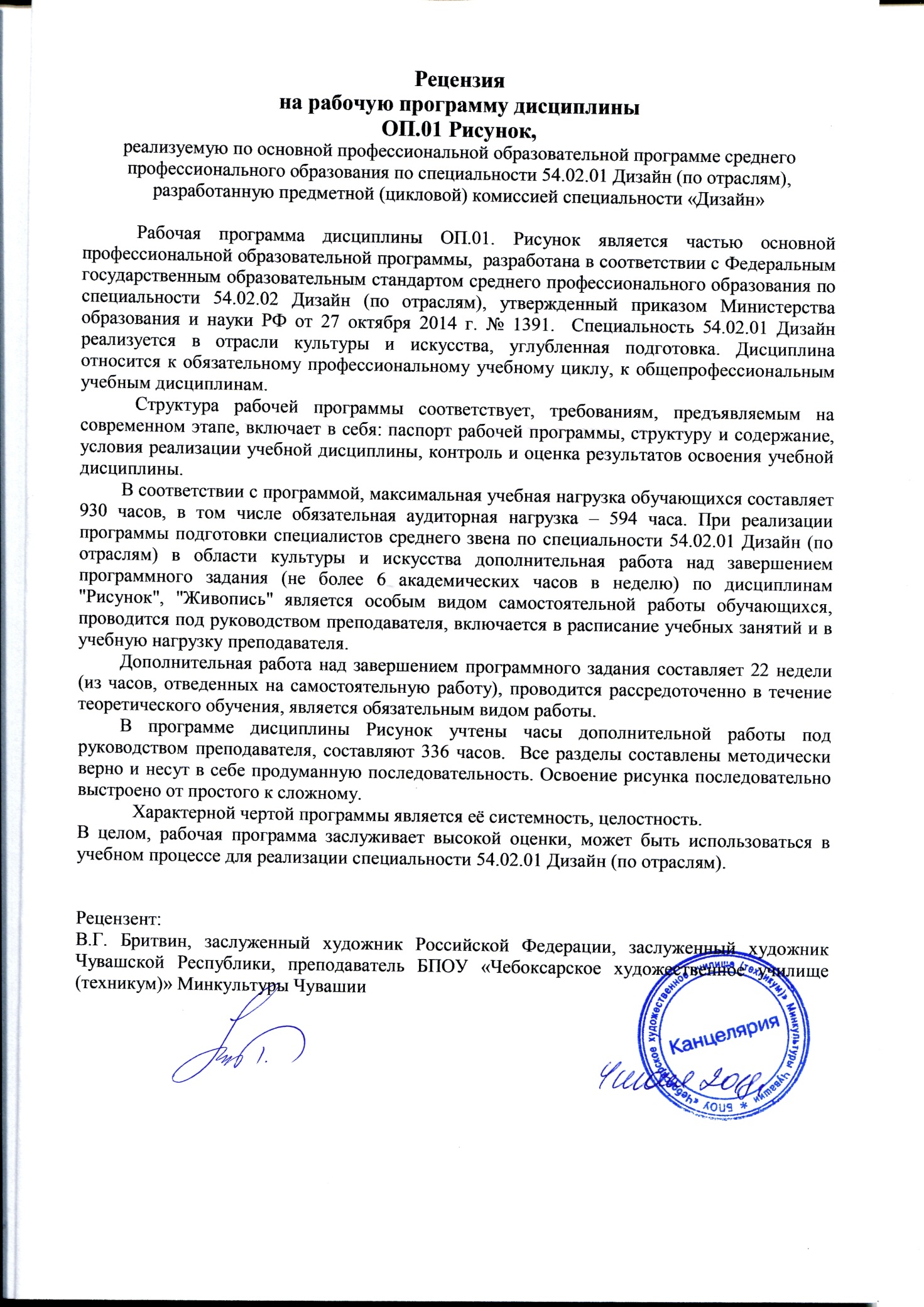 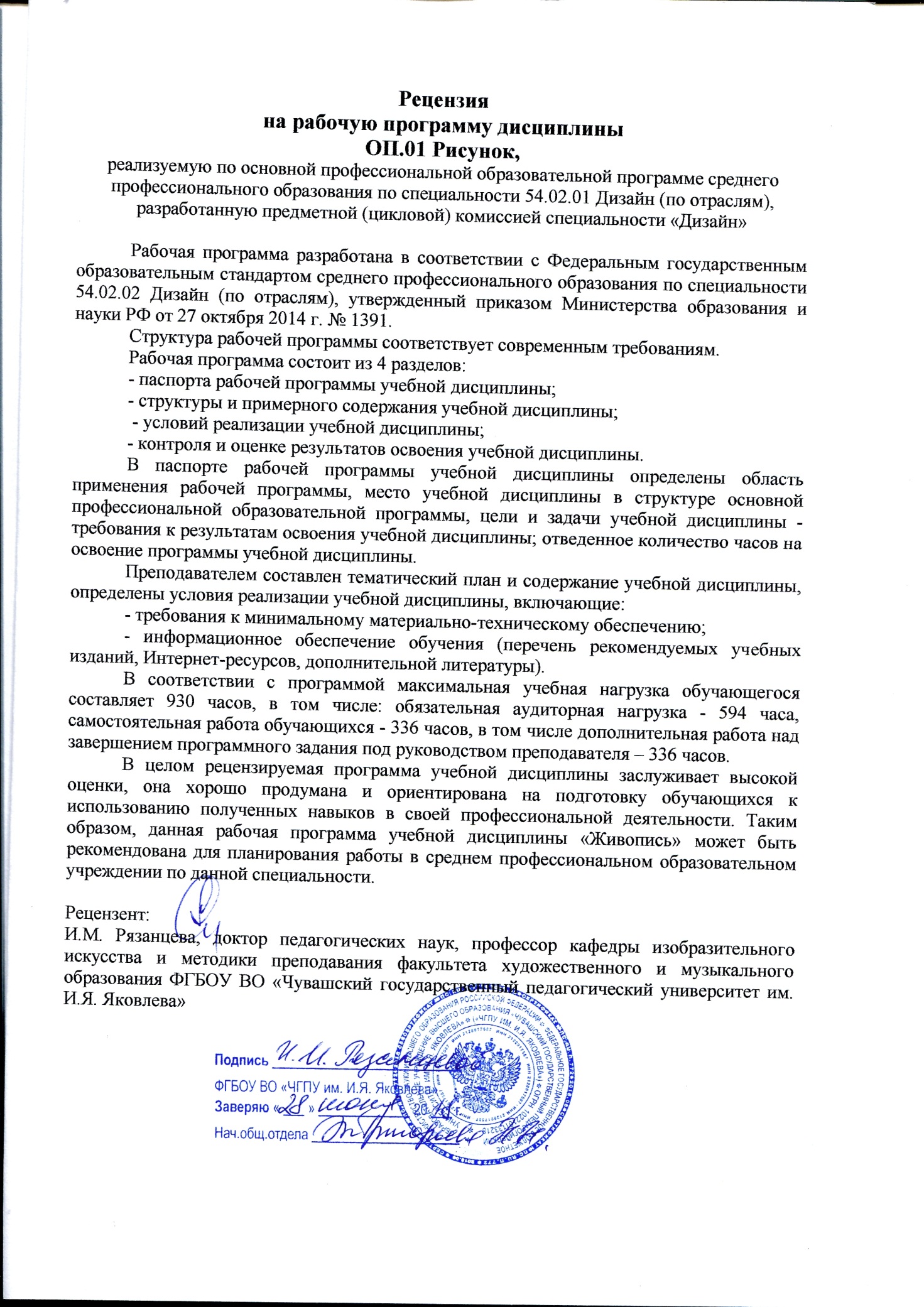 УТВЕРЖДЕНО приказом директора БПОУ «Чебоксарскоехудожественное училище (техникум)» Минкультуры Чувашии      от 20 августа 2018 года  № 43-о                                                      Виды учебной работыОбъем часов1 курс1 курс2 курс2 курс3 курс3 курс4 курс4 курсВиды учебной работыОбъем часовМаксимальная учебная нагрузка (всего)930961209612012812616084Обязательная аудитория учебная нагрузка (всего)5946480648064909656в том числе:лабораторные занятия (не предусмотрено)--практические занятия 5946480648064909656контрольные работы --курсовая работа (проект) (не предусмотрено)Самостоятельная работа обучающегося (всего)в том числе:Дополнительная работа над завершением программного задания 3363240324064366428внеаудиторная самостоятельная работа: Итоговая аттестация в форме ЭкзаменЭкзаменЭкзаменЭкзаменЭкзаменЭкзаменЭкзаменЭкзаменЭкзаменНаименование разделов и темСодержание учебного материала, практические занятия, самостоятельная работа обучающихся, индивидуальный проект (если предусмотрено)Объем часовОбъем часовУровень освоения123341 курс 1 семестрТема 1. Рисунок натюрморта из 3-х предметов (проверочный натюрморт)Содержание учебного материала99Тема 1. Рисунок натюрморта из 3-х предметов (проверочный натюрморт)Входной контроль. Выявление подготовленности студентов. Материалы – лист А3, карандаши.Выработка навыков свободно владеть карандашом. Тональная разборка. 991,2Тема  2. Конструктивный рисунок. Вращающие фигуры.Содержание учебного материала12121,2Тема  2. Конструктивный рисунок. Вращающие фигуры. Конструктивный рисунок. Вращающие фигуры. Умение грамотно построить окружность в различных перспективных сокращениях и ракурсах. Изучение фигур, выбор точки зрения.  Материалы – лист А2, карандаш.441,2Тема  2. Конструктивный рисунок. Вращающие фигуры.Построение.  Композиционное размещение. Проверка пропорций. 441,2Тема  2. Конструктивный рисунок. Вращающие фигуры.Нанесение светотени. Детальная проработка рисунка. Обобщение. Завершение задания.441,2Тема  2. Конструктивный рисунок. Вращающие фигуры.Дополнительная работа над завершением программного заданияНаброски и зарисовки предметов быта1,2Тема 3. Рисунок гипсового шараСодержание учебного материала1818Тема 3. Рисунок гипсового шараВыполнение конструктивного построения рисунка гипсовых геометрических тел:  гипсового шара.  Композиционное  размещение предмета на плоскости листа. Материалы – лист А2, карандаши.661,2Тема 3. Рисунок гипсового шараПостроение шара. Передача светотеней моделировкой «лепки» формы с учетом материальности. Штриховка. Анализ  элементов светотени, границ рефлекса. 661,2Тема 3. Рисунок гипсового шараАнализ формы шара.  Обобщение. Завершение задания. 661,2Тема 3. Рисунок гипсового шараДополнительная работа над завершением программного  задания Самостоятельное выполнение конструктивного построения и тонального рисунка гипсовых геометрических тел (шар, цилиндр, куб, конус) с сечениямиТема 4. Рисунок висячей драпировкиСодержание учебного материала1818Тема 4. Рисунок висячей драпировкиВыполнение конструктивно-тонального рисунка висячей драпировки.   Материалы – лист А2, карандаши.  Выбор ракурса. Анализ конструкции складок драпировки.111,2Тема 4. Рисунок висячей драпировкиКомпозиционное размещение всей массы драпировки, на плоскости листа. Выбор расположения листа, вертикального или горизонтального. 442Тема 4. Рисунок висячей драпировкиВыстраивание конструкции складок драпировки. Выполнение  светотеневой моделировки формы складок442Тема 4. Рисунок висячей драпировкиСветотеневая моделировка формообразующих плоскостей: скульптурная лупка объекта.  442Тема 4. Рисунок висячей драпировкиДополнительная работа над завершением программного  заданияПередача  материальности драпировки штриховкой. Обобщение. Завершение задания. 55Тема 4. Рисунок висячей драпировкиСамостоятельная работа Нарисовать мятый лист бумагиТема 5. Рисунок натюрморта гипсовая ваза с драпировкойСодержание учебного материала 1818Тема 5. Рисунок натюрморта гипсовая ваза с драпировкойРисунок натюрморта гипсовая ваза с драпировкой.   Материалы – лист А3, карандаши. Изучение фигуры.  Установка пропорции предметов на листе. Композиционное решение натюрморта.  661,2Тема 5. Рисунок натюрморта гипсовая ваза с драпировкойПравильное перспективное построение. Анализ пространства в данном натюрморте: переднего плана, среднего плана и дальнего плана. 661,2Тема 5. Рисунок натюрморта гипсовая ваза с драпировкойДополнительная работа над завершением программного  заданияПередача материальности и выделение главного. Анализ отношения тона фона к тону предмета для передачи пространства и материальности предмета.  Проработка объемных форм всех предметов на рисунке. Обобщение. Завершение задания.662Тема 5. Рисунок натюрморта гипсовая ваза с драпировкойСамостоятельная работа Рисование натюрморта из предметов быта на фоне драпировки2Тема 6.  Натюрморт из предметов разной материальности (контрольный)Содержание учебного материала2121Тема 6.  Натюрморт из предметов разной материальности (контрольный)Контрольное задание. Рисунок натюрморта из предметов разной материальности. Закрепление навыков по итогам семестра. Материалы – лист А2, карандаши.  Выполнение зарисовки постановки для поиска рациональной и эффектной компоновки изображения на бумаге.  112Тема 6.  Натюрморт из предметов разной материальности (контрольный)Передача в зарисовках  характерные особенности натуры, взаимосвязь и пропорции формы каждого предмета, отношение площади изображения к площади формата листа.442Тема 6.  Натюрморт из предметов разной материальности (контрольный)Композиция на месте. Переход к работе на формате. Выбор горизонтального или вертикального формата. Уточнение  места каждого предмета в изображении и определение их пропорциональных отношений. 552Тема 6.  Натюрморт из предметов разной материальности (контрольный)Дополнительная работа над завершением программного  заданияГрамотное построение, уточнение формы тел, имеющих объемность и рельефность. Определение градации (постепенные расположения) светотени. 55Тема 6.  Натюрморт из предметов разной материальности (контрольный)Завершения работы — обобщение всего линейного и тонального строя изображения. Обобщение работы.66Тема 6.  Натюрморт из предметов разной материальности (контрольный)Самостоятельная работа Подготовка к просмотру. Анализ работ.Итого:96961 курс 2 семестрТема 7.  Рисунок гипсовой розеткиСодержание учебного материала2020Тема 7.  Рисунок гипсовой розеткиВыполнение рисунка гипсовой розетки. Изучение пропорций фигуры.  Выполнение зарисовки постановки для поиска рациональной и эффектной компоновки изображения на бумаге. Материалы – лист А2, карандаши.221,2Тема 7.  Рисунок гипсовой розеткиКомпозиционное решение на листе с учетом освещения, светотени. 442Тема 7.  Рисунок гипсовой розеткиГрамотное построение розетки с учетом линии горизонта, перспективных сокращений.442Тема 7.  Рисунок гипсовой розеткиУточнение пропорций. Светотеневая проработка.442Тема 7.  Рисунок гипсовой розеткиДополнительная работа над завершением программного  задания Проверка тональных отношений. Обобщение и завершение рисунка. 662,3Тема 7.  Рисунок гипсовой розеткиСамостоятельная работа Рисунки гипсовых розеток в разных ракурсах. Тема 8. Рисунок гипсового орнамента высокого рельефа (розетка)Содержание учебного материала2020Тема 8. Рисунок гипсового орнамента высокого рельефа (розетка)Выполнение  рисунка гипсового орнамента высокого рельефа.  Материалы – лист А2, карандаши.  Правильная компоновка на листе. Грамотный выбор ракурса розетки.  Композиция на листе. 44Тема 8. Рисунок гипсового орнамента высокого рельефа (розетка)Методичное поэтапное построение розетки с учетом сокращения в перспективе. 44Тема 8. Рисунок гипсового орнамента высокого рельефа (розетка)Проверка конструктивного построения розетки.44Тема 8. Рисунок гипсового орнамента высокого рельефа (розетка)Дополнительная работа над завершением программного  заданияТональное решение. Начало светотеневой проработки  деталей. Передача материальности (гипса).44Тема 8. Рисунок гипсового орнамента высокого рельефа (розетка)Проверка проработки формы в тоне. Обобщение работы, завершение рисунка (обобщение).44Тема 8. Рисунок гипсового орнамента высокого рельефа (розетка)Самостоятельная работа Конструктивные рисунки розеток при разном освещенииТема 9. Рисунок архитектурного декора  (дорическая капитель)  Содержание учебного материала1818Тема 9. Рисунок архитектурного декора  (дорическая капитель)  Конструктивный рисунок капители дорического ордера. Материалы – лист А2, карандаши. Компоновка на листе. Выбор ракурса рисунка капители.441,2Тема 9. Рисунок архитектурного декора  (дорическая капитель)  Композиция на листе с учетом линий построений. Учет толщины линий согласно перспективному сокращений. 442Тема 9. Рисунок архитектурного декора  (дорическая капитель)  Пропорциональное отношение деталей капители. Разбор пропорций деталей. 442Тема 9. Рисунок архитектурного декора  (дорическая капитель)  Дополнительная работа над завершением программного  заданияЛегкое светотеневое решение объекта с учетом бокового освещения. Штриховка формы с учетом поверхностей розетки.  442Тема 9. Рисунок архитектурного декора  (дорическая капитель)  Обобщение. Выявление пространства в рисунке. Проверка построения и тонового решения. Завершение работы.222,3Тема 9. Рисунок архитектурного декора  (дорическая капитель)  Самостоятельная работа Конструктивные рисунки дорической капители в разных ракурсах. Материал по выбору.Тема 10. Рисунок гипсовой капители ионического ордераСодержание учебного материала1818Тема 10. Рисунок гипсовой капители ионического ордераВыполнение  рисунка гипсовой капители ионического ордера.  Материал – лист А2, карандаши. Грамотное размещение на листе с учетом падающих и собственных теней.441,2Тема 10. Рисунок гипсовой капители ионического ордераКомпозиция на месте. Построение капители, уточнение пропорций деталей.442Тема 10. Рисунок гипсовой капители ионического ордераТоновая проработка. Направление штрихов по форме. 442Тема 10. Рисунок гипсовой капители ионического ордераДополнительная работа над завершением программного  заданияПередача материальности гипса. Обобщение. Завершение работы.662Тема 10. Рисунок гипсовой капители ионического ордераСамостоятельная работа Зарисовки капители ионического ордера в разных ракурсах. Материал – различный. Тема 11. Натюрморт с гипсовой розеткой. (мягкий материал: угольный карандаш)Содержание учебного материала2020Тема 11. Натюрморт с гипсовой розеткой. (мягкий материал: угольный карандаш)Выполнение натюрморта с гипсовой розеткой, мягкий материал. Знакомство с мягким материалом.  441,2Тема 11. Натюрморт с гипсовой розеткой. (мягкий материал: угольный карандаш)Приобретение навыков работы мягким материалом. Приемы использования мягкого материала. Материалы – лист А2, угольный карандаш, растирка.442Тема 11. Натюрморт с гипсовой розеткой. (мягкий материал: угольный карандаш)Композиция натюрморта на листе. Выявление главного предмета.662Тема 11. Натюрморт с гипсовой розеткой. (мягкий материал: угольный карандаш)Дополнительная работа над завершением программного  задания Тональное решение. Проработка деталей.  Передача пространства. Завершение работы.662,3Тема 11. Натюрморт с гипсовой розеткой. (мягкий материал: угольный карандаш)Самостоятельная работа Рисунки натюрмортов мягким материалом с передачей материальностиТема 12. Натюрморт из предметов быта (контрольное задание)Содержание учебного материала2424Тема 12. Натюрморт из предметов быта (контрольное задание)Выполнение контрольного натюрморта из предметов быта. Усвоение навыков, приобретенных за период обучения на 1-м курсе.  Материалы – лист А2, карандаши.442,3Тема 12. Натюрморт из предметов быта (контрольное задание)Предварительный эскиз композиции. Перенос эскиза на лист.  Композиция на листе.442,3Тема 12. Натюрморт из предметов быта (контрольное задание)Грамотное построение натюрморта. Выделение главного.442,3Тема 12. Натюрморт из предметов быта (контрольное задание)Тональная проработка с учетом разных материалов. Светотеневое  решение.442,3Тема 12. Натюрморт из предметов быта (контрольное задание)Дополнительная работа над завершением программного  заданияПространственное решение натюрморта с учетом перспективы.442,3Тема 12. Натюрморт из предметов быта (контрольное задание)Обобщение. Анализ работы. Завершение. Подготовка к просмотру.442,3Тема 12. Натюрморт из предметов быта (контрольное задание)Самостоятельная работа Рисунки натюрмортов из разных предметов с передачей материальности2 курс, 3 семестрТема 1. Череп анатомический в трех поворотахСодержание учебного материала1818Тема 1. Череп анатомический в трех поворотахВыбор ракурса. Работа над предварительным эскизным рисунком. Компоновка в листе. Материал: бумага формата А2, карандаш221,2Тема 1. Череп анатомический в трех поворотахПередача большой формы анатомического черепа, конструкция основных частей, линейно – конструктивное построение.Материал: бумага формата А2, карандаш881,2Тема 1. Череп анатомический в трех поворотахДополнительная работа над завершением программного  заданияПередача большой и малой формы с легкой тональной проработкой.Материал: бумага формата А2, карандаш881,2Тема 1. Череп анатомический в трех поворотахСамостоятельная работа обучающихся: Наброски, зарисовки гипсовой модели анатомического черепа в различных ракурсах и освещения с конструктивным анализом. (материал: бумага, карандаш)Тема 2. Гипсовая обрубовочная головаСодержание учебного материала1818Тема 2. Гипсовая обрубовочная головаВыбор ракурса. Работа над предварительным эскизным рисунком. Компоновка в листе.Материал: бумага формата А2, карандаш222Тема 2. Гипсовая обрубовочная головаПередача большой формы головы, конструкция основных частей, линейно – конструктивное построение. Материал: бумага формата А2, карандаш882Тема 2. Гипсовая обрубовочная головаДополнительная работа над завершением программного  заданияПоследовательное ведение работы, передача большой и малой формы с легкой тональной проработкой. Материал: бумага, карандаш882Тема 2. Гипсовая обрубовочная головаСамостоятельная работа обучающихся: Наброски, зарисовки гипсовой и живой головы с конструктивным анализом (материал: бумага, карандаш)Тема 3. Рисунок частей лица (глаз, нос, губы, ухо головы Давида.)Линейно-конструктивный рисунок с легкой тональной проработкойСодержание учебного материала1818Тема 3. Рисунок частей лица (глаз, нос, губы, ухо головы Давида.)Линейно-конструктивный рисунок с легкой тональной проработкойВыбор ракурса. Работа над предварительным эскизным рисунком. Компоновка в листе. Материал:  бумага формата А2, карандаш221,2Тема 3. Рисунок частей лица (глаз, нос, губы, ухо головы Давида.)Линейно-конструктивный рисунок с легкой тональной проработкойРабота над выявлением больших и малых форм. Анализ.Материал:  бумага формата А2, карандаш441,2Тема 3. Рисунок частей лица (глаз, нос, губы, ухо головы Давида.)Линейно-конструктивный рисунок с легкой тональной проработкойКонструктивный и анатомический анализ рисунка.Материал:  бумага формата А2, карандаш661,2Тема 3. Рисунок частей лица (глаз, нос, губы, ухо головы Давида.)Линейно-конструктивный рисунок с легкой тональной проработкойДополнительная работа над завершением программного  заданияСветотональный анализ рисунка. Выявление пластики и движения, объёмности форм и рельефа. Материал: бумага формата А2, карандаш222Тема 3. Рисунок частей лица (глаз, нос, губы, ухо головы Давида.)Линейно-конструктивный рисунок с легкой тональной проработкойДетальная проработка рисунка. Обобщение. Завершение задания.Материал:  бумага формата А2, карандаш.442Тема 3. Рисунок частей лица (глаз, нос, губы, ухо головы Давида.)Линейно-конструктивный рисунок с легкой тональной проработкойСамостоятельная работа обучающихся: Наброски, зарисовки отдельных фрагментов лица человека в различных ракурсах и освещения с конструктивным анализом (материал: бумага, карандаш)Тема 4. Конструктивный рисунок головы по гипсовой моделиСодержание учебного материала2222Тема 4. Конструктивный рисунок головы по гипсовой моделиВыбор ракурса. Работа над предварительным эскизным рисунком. Компоновка в листе. Материал: бумага формата А2, карандаш222Тема 4. Конструктивный рисунок головы по гипсовой моделиРабота над выявлением больших и малых форм. Анализ. Материал:  бумага формата А2, карандаш662Тема 4. Конструктивный рисунок головы по гипсовой моделиКонструктивный и анатомический анализ рисунка. Материал:  бумага формата А2, карандаш662Тема 4. Конструктивный рисунок головы по гипсовой моделиСве Светотональный анализ рисунка. Выявление пластики и движения, объёмности форм и рельефа.  442Тема 4. Конструктивный рисунок головы по гипсовой моделиДополнительная работа над завершением программного  заданияДетальная проработка рисунка. Обобщение. Завершение задания. 442Тема 4. Конструктивный рисунок головы по гипсовой моделиСамостоятельная работа обучающихся: Этюды, наброски гипсовой и живой головы с конструктивным анализом (материал: бумага, карандаш)Тема 5. Анатомическая голова ГудонаСодержание учебного материала2020Тема 5. Анатомическая голова ГудонаВыбор ракурса. Работа над предварительным эскизным рисунком. Компоновка в листе. Материалы: бумага формата А2, карандаш221,2Тема 5. Анатомическая голова ГудонаРабота над выявлением больших и малых форм. Анализ.Материал:  бумага формата А2, карандаш662Тема 5. Анатомическая голова ГудонаКонструктивный и анатомический анализ рисунка.Материал:  бумага формата А2, карандаш662Тема 5. Анатомическая голова ГудонаСве  Дополнительная работа над завершением программного  заданияСветотональный анализ рисунка. Выявление пластики и движения, объёмности форм и рельефа. 	Материал: бумага формата А2, карандаш442Тема 5. Анатомическая голова ГудонаДетальная проработка рисунка. Обобщение. Завершение задания.Материал:  бумага формата А2, карандаш.222Тема 5. Анатомическая голова ГудонаСамостоятельная работа обучающихся: Этюды, наброски гипсовой и живой головы с конструктивным анализом (материал: бумага, карандаш)ИТОГО за 3 семестр: максимальная учебная нагрузка – 96; обязательная аудиторная учебная нагрузка – 64; дополнительная работа обучающегося – 322 курс, 4 семестр120120Тема 6. Римская Античная гипсовая головаСодержание учебного материала2222Тема 6. Римская Античная гипсовая головаВыбор ракурса. Работа над предварительным эскизным рисунком. Компоновка в листе. Материал:  бумага формата А2, карандаш221,2Тема 6. Римская Античная гипсовая головаКомпозиционное размещение рисунком. Перевод эскизного материала на основной формат листа. Работа над пропорциональными соотношениями постановки. Материал:  бумага формата А2, карандаш222Тема 6. Римская Античная гипсовая головаАнализ больших и малых форм постановки. Основные принципы творческого процесса.Материал:  бумага формата А2, карандаш442Тема 6. Римская Античная гипсовая головаСветотональный анализ рисунка постановки. Объемно-пространственные задачи рисунка.Материал:  бумага формата А2, карандаш222Тема 6. Римская Античная гипсовая головаВзаимосвязь отдельных частей и целого. Передача и организация среды, дальний и ближний планы постановки.Материал:  бумага формата А2, карандаш442Тема 6. Римская Античная гипсовая головаДополнительная работа над завершением программного  заданияДетальная проработка рисунка. Выделить главное в рисунке.Материал:  бумага формата А2, карандаш442Тема 6. Римская Античная гипсовая головаОбобщение. Завершение работы.Материал:  бумага формата А2, карандаш442Тема 6. Римская Античная гипсовая головаСамостоятельная работа обучающихся: Этюды, наброски гипсовой и живой головы с конструктивным анализом (материал: бумага, карандаш)Тема 7. Голова Аполлона с плечевым поясомСодержание учебного материала2424Тема 7. Голова Аполлона с плечевым поясомИзучение модели, выбор точки рения. Работа над предварительном эскизным рисунком. Компоновка в листе.  Работа над пропорциональными соотношениями частей и целого модели. Материал: бумага формата А1, карандаш22Тема 7. Голова Аполлона с плечевым поясомРабота над выявлением больших и малых форм. Анализ. Материал: бумага формата А1, карандаш44Тема 7. Голова Аполлона с плечевым поясомКонструктивный и анатомический анализ рисунка модели. Материал: бумага формата А1, карандаш66Тема 7. Голова Аполлона с плечевым поясомСве Светотональный анализ рисунка. Выявление пластики и движения, объёмности форм и рельефа модели. Материал: бумага формата А1, карандаш66Тема 7. Голова Аполлона с плечевым поясомДополнительная работа над завершением программного  заданияДетальная проработка рисунка. Обобщение. Завершение задания.Материал: бумага формата А1, карандаш66Тема 7. Голова Аполлона с плечевым поясомСамостоятельная работа обучающихся: Этюды, наброски  живой головы с плечевым поясом в тональной проработке в различных материалах (материал: бумага, карандаш, мягкий материал)Тема 8. Голова Давида  Содержание учебного материала2020Тема 8. Голова Давида  Выбор ракурса. Работа над предварительном эскизным рисунком. Компоновка в листе. Материал: бумага формата А1, карандаш11Тема 8. Голова Давида  Композиционное размещение рисунком.Перевод эскизного материала на основной формат листа. Работа над пропорциональными соотношениями постановки. Материал: бумага формата А1, карандаш11Тема 8. Голова Давида  Работа над выявлением больших и малых форм. Анализ. Материал: бумага формата А1, карандаш44Тема 8. Голова Давида  Конструктивный и анатомический анализ рисунка модели.Материал: бумага формата А1, карандаш44Тема 8. Голова Давида  Све Светотональный анализ рисунка. Выявление пластики и движения, объёмности форм и рельефа модели. Материал: бумага формата А1, карандаш66Тема 8. Голова Давида  Дополнительная работа над завершением программного  заданияДетальная проработка рисунка. Обобщение. Завершение задания.Материал: бумага формата А1, карандаш44Тема 8. Голова Давида  Самостоятельная работа обучающихся: Этюды, наброски  живой головы с плечевым поясом в тональной проработке в различных материалах (материал: бумага, карандаш, мягкий материал)Тема 9. Женский портрет Содержание учебного материала1616Тема 9. Женский портрет Выбор ракурса. Работа над предварительным эскизным рисунком. Компоновка в листе. Материалы: тонированная бумага формата А2, соус, уголь, сепия, угольные карандаши11Тема 9. Женский портрет Композиционное размещение рисунком. Перевод эскизного материала на основной формат листа. Работа над пропорциональными соотношениями постановки.Материалы: тонированная бумага формата А2, соус, уголь, сепия, угольные карандаш11Тема 9. Женский портрет Анализ пропорциональных соотношений форм женской модели.Передача характерных особенностей модели, ее пластики.Материалы: тонированная бумага формата А2, соус, уголь, сепия, угольные карандаши22Тема 9. Женский портрет Работа над выявлением больших и малых форм. Анализ.Материалы: тонированная бумага формата А2, соус, уголь, сепия, угольные карандаши44Тема 9. Женский портрет Дополнительная работа над завершением программного  заданияКонструктивный и анатомический анализ рисунка модели.Материалы: тонированная бумага формата А2, соус, уголь, сепия, угольные карандаши44Тема 9. Женский портрет Светотональный анализ рисунка. Передача световоздушной среды и материальностиМатериалы: тонированная бумага формата А2, соус, уголь, сепия, угольные карандаши22Тема 9. Женский портрет Детальная проработка рисунка. Обобщение. Завершение задания.Материалы: тонированная бумага формата А2, соус, уголь, сепия, угольные карандаш22Тема 9. Женский портрет Самостоятельная работа обучающихся: Этюды, наброски  живой головы с тональной проработкой в различных материалах(материал: бумага, карандаш, мягкий материал)Тема 10. Мужской портрет пожилого человека  Содержание учебного материала1818Тема 10. Мужской портрет пожилого человека  Выбор ракурса. Работа над предварительным эскизным рисунком. Компоновка в листе. Материалы: бумага формата А2, карандаш111, 2Тема 10. Мужской портрет пожилого человека  Композиционное размещение рисунком. Перевод эскизного материала на основной формат листа. Работа над пропорциональными соотношениями постановки. Материалы: бумага формата А2, карандаш111,2Тема 10. Мужской портрет пожилого человека  Анализ пропорциональных соотношений форм мужской модели.Передача характерных особенностей модели, ее пластики.Материалы: бумага формата А2, карандаш221, 2Тема 10. Мужской портрет пожилого человека  Работа над выявлением больших и малых форм. Анализ.Материалы: бумага формата А2, карандаш441, 2Тема 10. Мужской портрет пожилого человека  Конструктивный и анатомический анализ рисунка модели.Материалы: бумага формата А2, карандаш441, 2Тема 10. Мужской портрет пожилого человека  Дополнительная работа над завершением программного  заданияСветотональный анализ рисунка. Передача световоздушной среды и материальностиМатериалы: бумага формата А2, карандаш442Тема 10. Мужской портрет пожилого человека  Детальная проработка рисунка. Обобщение. Завершение задания.Материалы: бумага формата А2, карандаш222Тема 10. Мужской портрет пожилого человека  Самостоятельная работа обучающихся: Этюды, наброски  живой головы с тональной проработкой в различных материалах(материал: бумага, карандаш, мягкий материал)Тема 11. Итоговое задание: портрет с плечевым поясомСодержание учебного материала2020Тема 11. Итоговое задание: портрет с плечевым поясомВыбор ракурса. Работа над предварительным эскизным рисунком. Компоновка в листе. Материалы: бумага формата А2, карандаш111,2Тема 11. Итоговое задание: портрет с плечевым поясомКомпозиционное размещение рисунком. Перевод эскизного материала на основной формат листа. Работа над пропорциональными соотношениями постановки.111,2Тема 11. Итоговое задание: портрет с плечевым поясомАнализ пропорциональных соотношений форм мужской модели. Передача характерных особенностей модели, ее пластики. Материалы: бумага формата А2, карандаш222Тема 11. Итоговое задание: портрет с плечевым поясомРабота над выявлением больших и малых форм. Анализ. Материалы: бумага формата А2, карандаш442Тема 11. Итоговое задание: портрет с плечевым поясомКонструктивный и анатомический анализ рисунка модели. Материалы: бумага формата А2, карандаш442Тема 11. Итоговое задание: портрет с плечевым поясомДополнительная работа над завершением программного  заданияСветотональный анализ рисунка. Передача световоздушной среды и материальности. Материалы: бумага формата А2, карандаш442Тема 11. Итоговое задание: портрет с плечевым поясомДетальная проработка рисунка. Обобщение. Завершение задания.  Материалы: бумага формата А2, карандаш442Тема 11. Итоговое задание: портрет с плечевым поясомСамостоятельная работа обучающихся: Этюды, наброски  живой головы с тональной проработкой в различных материалах(материал: бумага, карандаш, мягкий материал)ИТОГО за 4 семестр: максимальная учебная нагрузка – 120; обязательная аудиторная учебная нагрузка – 80; дополнительная работа над завершением программного материала  –  403 курс. 5 семестр128128Тема 1. Рисунок портрета с плечевым поясомСодержание учебного материала2020Тема 1. Рисунок портрета с плечевым поясомРисунок портрета с плечевым поясом на тонированной бумаге. Материалы (лист А2, соус, уголь, сепия). Изучение модели, выбор точки зрения. Работа над подготовленными эскизными материалами.552Тема 1. Рисунок портрета с плечевым поясомПеревод эскизного материала на основной формат. Композиционное размещение рисунка модели.552Тема 1. Рисунок портрета с плечевым поясомДополнительная работа над завершением программного  заданияРабота над пропорциональными соотношениями больших и малых форм.442Тема 1. Рисунок портрета с плечевым поясомПластическая характеристика модели, светотональный анализ рисунка.442Тема 1. Рисунок портрета с плечевым поясомДетальная проработка рисунка. Обобщение. Завершение задания.222Тема 2. Анатомический анализ скелета человека применительно к задачам учебного рисунка. Рисунок скелета в двух положенияхСодержание учебного материала2828Тема 2. Анатомический анализ скелета человека применительно к задачам учебного рисунка. Рисунок скелета в двух положенияхОсновные закономерности строения человеческого тела. Анализ. Характер формы костей и их влияния на пластическую характеристику человеческого тела. Работа над эскизными зарисовками.442Тема 2. Анатомический анализ скелета человека применительно к задачам учебного рисунка. Рисунок скелета в двух положенияхКомпозиционное размещение рисунка скелета в двух положениях на формате А1 с учетом размещения отдельных деталей и узлов скелета на полях формата. Материалы (лист А1, карандаш).442Тема 2. Анатомический анализ скелета человека применительно к задачам учебного рисунка. Рисунок скелета в двух положенияхИзучение костей по основным разделам скелета: позвоночный столб, таз, верхние и нижние конечности.662Тема 2. Анатомический анализ скелета человека применительно к задачам учебного рисунка. Рисунок скелета в двух положенияхДополнительная работа над завершением программного  заданияАнализ пропорциональных соотношений частей скелета человека.442Тема 2. Анатомический анализ скелета человека применительно к задачам учебного рисунка. Рисунок скелета в двух положенияхДетальная прорисовка суставов- локтевые, коленные, костей рук и стопы, плечевого и тазобедренного поясов.442Тема 2. Анатомический анализ скелета человека применительно к задачам учебного рисунка. Рисунок скелета в двух положенияхЗарисовки на полях рисунка и на отдельных листах формата А3 деталей, узлов по разделам скелета. Работа с учебниками пластической анатомии.442Тема 2. Анатомический анализ скелета человека применительно к задачам учебного рисунка. Рисунок скелета в двух положенияхОбобщение рисунка. Завершение задания.22Тема 3. Рисунок гипсовой анатомической полу-фигуры в двух положениях: вид спереди и со спиныСодержание учебного материала2020Тема 3. Рисунок гипсовой анатомической полу-фигуры в двух положениях: вид спереди и со спиныАнатомический анализ мускулатуры человека применительно к задачам учебного рисунка. Рисунок гипсовой анатомической полу-фигуры в положении анфас. Материалы (лист А1, карандаш). 442Тема 3. Рисунок гипсовой анатомической полу-фигуры в двух положениях: вид спереди и со спиныКомпозиционное размещение рисунка на листе формата. Анализ больших и малых форм.442Тема 3. Рисунок гипсовой анатомической полу-фигуры в двух положениях: вид спереди и со спиныРабота над пропорциональным соотношениями частей гипсовой полу-фигуры.442Тема 3. Рисунок гипсовой анатомической полу-фигуры в двух положениях: вид спереди и со спиныДополнительная работа над завершением программного  заданияЛинейно-конструктивный анализ рисунка больших и малых форм полу-фигуры. Анатомический анализ мышц полу-фигуры. Работа с учебниками пластической анатомии.442Тема 3. Рисунок гипсовой анатомической полу-фигуры в двух положениях: вид спереди и со спиныСветотональный анализ рисунка полу-фигуры. Выявление объемности форм. Детальная проработка. Обобщение. Завершение.442Тема 4. Рисунок гипсовой анатомической полу-фигуры со спиныСодержание учебного материала2020Тема 4. Рисунок гипсовой анатомической полу-фигуры со спиныРисунок гипсовой анатомической полу-фигуры со спины. Материалы (лист А1, карандаш). Композиционное размещение рисунка на листе формата.442Тема 4. Рисунок гипсовой анатомической полу-фигуры со спиныРабота над большими и малыми формами пропорциональными соотношениями частей анатомической полу-фигуры со спины.442Тема 4. Рисунок гипсовой анатомической полу-фигуры со спиныДополнительная работа над завершением программного  заданияЛинейно-конструктивный, анализ рисунка анатомической полу-фигуры со спины.442Тема 4. Рисунок гипсовой анатомической полу-фигуры со спиныСветотональный анализ рисунка. Детальная проработка.442Тема 4. Рисунок гипсовой анатомической полу-фигуры со спиныОбобщение. Завершение.442Тема 5. Рисунок верхних конечностей фигуры человекаСодержание учебного материала2020Тема 5. Рисунок верхних конечностей фигуры человекаАнатомический анализ рисунка верхних конечностей фигуры человека. Рисунки гипсовых анатомических вытянутых рук, согнутых рук (дельтовидная часть,   плечо, предплечье, кисть), рисунки костей верхних конечностей. Работа над композицией рисунка. Материалы (лист А1, карандаш).442Тема 5. Рисунок верхних конечностей фигуры человекаЛинейно-конструктивный, анализ рисунка верхних конечностей фигуры человека. 442Тема 5. Рисунок верхних конечностей фигуры человекаРабота над пропорциональными соотношениями рисунка верхних конечностей.22Тема 5. Рисунок верхних конечностей фигуры человекаДополнительная работа над завершением программного  заданияАнатомический анализ рисунка гипсовых верхних конечностей.222Тема 5. Рисунок верхних конечностей фигуры человекаСветотональный анализ рисунка. Детальная проработка.442Тема 5. Рисунок верхних конечностей фигуры человекаОбобщение. Завершение.442Тема 6. Рисунок нижних конечностей фигуры человекаСодержание учебного материала1616Тема 6. Рисунок нижних конечностей фигуры человекаАнатомический анализ нижних конечностей фигуры человека. Рисунок костей нижних конечностей. Рисунки гипсовой анатомической ноги (бедро, голень, стопа). Рисунок гипсовой стопы ног в двух положениях, рисунки анатомической стопы. Материалы (бумага, лист А1, карандаш). Работа над композиционным размещением рисунка нижних конечностей.442Тема 6. Рисунок нижних конечностей фигуры человекаЛинейно-конструктивный, анализ рисунка нижних конечностей фигуры человека.  Работа над пропорциональными соотношениями рисунка нижних конечностей.442Тема 6. Рисунок нижних конечностей фигуры человекаДополнительная работа над завершением программного  заданияСветотональный анализ рисунка. Детальная проработка.442Тема 6. Рисунок нижних конечностей фигуры человекаОбобщение рисунка. Закрепление знаний пластической анатомии. Подведение итогов. Завершение задания.442Итого за 5 семестр1261263 курс. 6 семестр  Тема 7. Рисунок обнаженной полуфигуры человека с выразительным движением рукСодержание учебного материала2121Тема 7. Рисунок обнаженной полуфигуры человека с выразительным движением рукАнализ форма человеческого тела в рисунке. Взаимосвязь частей и целого,  анатомическое обоснование пластики и движения тела. Рисунок обнаженной полу-фигуры человека с выразительным движением рук. Материалы (лист А2, карандаш, уголь, сепия). Работа над подготовительным материалом (эскизы, зарисовки). Выбор точки зрения. Композиционное размещение рисунка на формате листа.772,3Тема 7. Рисунок обнаженной полуфигуры человека с выразительным движением рукЛинейно-конструктивный и анатомический анализ рисунка. В рисунке частей полу-фигуры: шеи и головы, грудных форм, поясницы и таза, верхних конечностей. Закономерности пропорциональных соотношений частей полу-фигуры. Передача характерных особенностей полу-фигуры.882Тема 7. Рисунок обнаженной полуфигуры человека с выразительным движением рукДополнительная работа над завершением программного  задания Трактовка объемной формы. Светотональная моделировка. Детальная проработка рисунка. Выражение цельности модели  полу-фигуры. Обобщение рисунка.662Тема 7. Рисунок обнаженной полуфигуры человека с выразительным движением рукТема 8. Рисунок одетой полу-фигуры человека с выразительным движением рукСодержание учебного материала1818Тема 8. Рисунок одетой полу-фигуры человека с выразительным движением рукЗакономерность образования складок на одежде человека. Рисунок одетой полу-фигуры человека. Материалы (лист А2, угольный карандаш, сепия). Композиционное размещение рисунка66Тема 8. Рисунок одетой полу-фигуры человека с выразительным движением рукАнализ и отбор основных складок одежды. Передача рельефа и объемности складок. Моделирование светотенью складок одежды в рисунке.55Тема 8. Рисунок одетой полу-фигуры человека с выразительным движением рукДополнительная работа над завершением программного  заданияДетальная проработка рисунка. Обобщение. Завершение задания.55Тема 9. Рисунок обнаженной фигуры человека с опорой на одну ногуСодержание учебного материала2424Тема 9. Рисунок обнаженной фигуры человека с опорой на одну ногуИзучение фигуры человека. Особенности пластики и гармонии движения тела. Рисунок обнаженной фигуры человека с опорой на одну ногу. Материалы (лист А1, графитный и угольный карандаши, сепия). Изучение модели Выбор точки зрения. Работа над эскизными рисунками.66Тема 9. Рисунок обнаженной фигуры человека с опорой на одну ногуКомпозиционное размещение рисунка на формате. Анализ пропорциональных соотношений больших и малых форм.66Тема 9. Рисунок обнаженной фигуры человека с опорой на одну ногуИзучение и правильный отбор складок одежды, выразительная передача их в рисунке.55Тема 9. Рисунок обнаженной фигуры человека с опорой на одну ногуДополнительная работа над завершением программного  заданияСветотональный анализ рисунка модели.55Тема 9. Рисунок обнаженной фигуры человека с опорой на одну ногуДетальная проработка рисунка. Обобщение. Завершение задания.22Тема 10. Рисунок фигуры человека в одежде с опорой на одну ногуСодержание учебного материала2525Тема 10. Рисунок фигуры человека в одежде с опорой на одну ногуХарактер образования складок на одежде в зависимости анатомического телосложения фигуры человека. Рисунок одетой фигуры человека с опорой на одну ногу с легким движением рук. Материалы (лист А1, соус, сепия, угольный карандаш).77Тема 10. Рисунок фигуры человека в одежде с опорой на одну ногуКомпозиционное размещение рисунка на формате. Анализ пропорциональных соотношений больших и малых форм.77Тема 10. Рисунок фигуры человека в одежде с опорой на одну ногуДополнительная работа над завершением программного  заданияИзучение и правильный отбор складок одежды, выразительная передача их в рисунке. 44Тема 10. Рисунок фигуры человека в одежде с опорой на одну ногуСветотональный анализ рисунка модели.33Тема 10. Рисунок фигуры человека в одежде с опорой на одну ногуДетальная проработка рисунка. Обобщение. Завершение задания.44Тема 11. Рисование обнаженной фигуры со спиныСодержание учебного материала2121Тема 11. Рисование обнаженной фигуры со спиныРисунок стоящей обнаженной человеческой фигуры со спины. Материалы (лист А1, карандаш, уголь).  Получить представление об анатомической и пластической характеристике фигуры  человека со спины. Методическая последовательность выполнения рисунка. Выбор точки зрения. Изучение модели. 55Тема 11. Рисование обнаженной фигуры со спиныКомпозиционное размещение рисунка на листе формата55Тема 11. Рисование обнаженной фигуры со спиныАнализ больших и малых форм и пропорциональных соотношений обнаженной фигуры со спины. Конструктивный, анатомический анализ рисунка модели.55Тема 11. Рисование обнаженной фигуры со спиныДополнительная работа над завершением программного  задания Светотональный анализ рисунка модели 44Тема 11. Рисование обнаженной фигуры со спиныДетальная проработка рисунка. Обобщение. Завершение задания.22Тема 12. Рисунок сидящей одетой фигуры человекаСодержание учебного материала2424Тема 12. Рисунок сидящей одетой фигуры человекаРисунок сидящей одетой фигуры человека в легком движении туловища и рук. Материалы (бумага тонированная, лист А1, соус, уголь, сепия). Анализ постановки, выбор точки зрения. Работа над эскизными рисунками66Тема 12. Рисунок сидящей одетой фигуры человекаОсобенности и методика выполнения рисунка фигуры человека с сидящем положении. Композиция размещения рисунка, анализ пропорциональных соотношений модели.66Тема 12. Рисунок сидящей одетой фигуры человекаСветотональный анализ рисунка. Особенности использования мягкого материала в рисунке.55Тема 12. Рисунок сидящей одетой фигуры человекаДополнительная работа над завершением программного  задания Обобщение. Передача цельности и выразительности рисунка. Завершение задания77Тема 12. Рисунок сидящей одетой фигуры человекаИтого за 6 семестр12612690Тема 12. Рисунок сидящей одетой фигуры человекаВсего за учебный год2542541544 курс 7 семестрТема 1. Поясной портрет с руками на пространственном фонеСодержание учебного материала1515Тема 1. Поясной портрет с руками на пространственном фонеПоясной портрет с руками на пространственном фоне с использованием мягкого материала.Материалы: тонированная бумага формата А1, соус, сепия, уголь (карандаши).Передача индивидуальных особенностей характера и психологического состояния человека композиционном портретном рисунке.Изучение модели, Выбор точки рения.Работа над предварительном эскизным рисунком.55Тема 1. Поясной портрет с руками на пространственном фонеПеревод эскизного рисунка на основной формат. Работа над большими формами, пропорциональными соотношениями. Светотональный анализ. Добиться в рисунке правдивой, образной трактовки портретируемого человека.55Тема 1. Поясной портрет с руками на пространственном фонеДополнительная работа над завершением программного  задания Детальная проработка рисунка. Пластическая и психологическая характеристика модели. Обобщение. Завершения задания.55Тема 2. Рисунок сюжетной тематической постановкиСодержание учебного материала3535Тема 2. Рисунок сюжетной тематической постановкиОсобенности работы над тематическими сюжетными рисунками.Специфика выполнения тематического рисунка.Рисунок сюжетной тематической постановки.Материалы: тонированная бумага формата А1, соус, уголь, сепия, угольные карандашиИзучение постановки, выбор точки зрения.Работа над предварительным эскизным рисунком.55Тема 2. Рисунок сюжетной тематической постановкиТрадиционные и новые методы географических исследований. Источники географической информации. Географические карты различной тематики и их практическое использование. Статистические материалы. Геоинформационные системы. Международные сравнения.55Тема 2. Рисунок сюжетной тематической постановкиКомпозиционное размещение рисунком.Перевод эскизного материала на основной формат листа. Работа над пропорциональными соотношениями постановки.55Тема 2. Рисунок сюжетной тематической постановкиАнализ больших и малых форм постановки. Основные принципы творческого процесса.55Тема 2. Рисунок сюжетной тематической постановкиСветотональный анализ рисунка постановки. Объемно-пространственные задачи рисунка.55Тема 2. Рисунок сюжетной тематической постановкиДополнительная работа над завершением программного  задания Взаимосвязь отдельных частей и целого. Передача и организация среды, дальний и ближний планы постановки.55Тема 2. Рисунок сюжетной тематической постановкиДетальная проработка рисунка. Выделить главное в рисунке.55Тема 2. Рисунок сюжетной тематической постановкиОбобщение. Завершение работы.55Тема 3. Рисунок обнаженной сидящей мужской фигуры поворотом туловища, движением рук.Содержание учебного материала3030Тема 3. Рисунок обнаженной сидящей мужской фигуры поворотом туловища, движением рук.Рисунок обнаженной сидящей мужской фигуры поворотом туловища, движением рук. Материалы: бумага формата А1, угольный и графитный карандаши.Передача движения, пластики, характерных особенностей модели.Изучение модели. Выбор точки зрения.Работа над предварительным эскизными рисунками.552Тема 3. Рисунок обнаженной сидящей мужской фигуры поворотом туловища, движением рук.Композиционное размещение рисунка на основном формате листа.Работа над пропорциональными соотношениями частей и целого модели.552Тема 3. Рисунок обнаженной сидящей мужской фигуры поворотом туловища, движением рук.Работа над выявлением больших и малых форм. Анализ.552Тема 3. Рисунок обнаженной сидящей мужской фигуры поворотом туловища, движением рук.Конструктивный и анатомический анализ рисунка модели.552Тема 3. Рисунок обнаженной сидящей мужской фигуры поворотом туловища, движением рук.Дополнительная работа над завершением программного  задания Светотональный анализ рисунка. Выявление пластики и движения, объёмности форм и рельефа модели.553Тема 3. Рисунок обнаженной сидящей мужской фигуры поворотом туловища, движением рук.Детальная проработка рисунка. Обобщение. Завершение задания.55Тема 4. Рисунок одетой фигуры человека в тематическом костюмеСодержание учебного материала25Тема 4. Рисунок одетой фигуры человека в тематическом костюмеРисунок одетой фигуры человека в тематическом костюме.Материалы: бумага формата А1, соус, уголь, сепия.Тематический рисунок и его специфика. Основные принципы творческого процесса.Работа над предварительным эскизным рисунком.522Тема 4. Рисунок одетой фигуры человека в тематическом костюмеКомпозиционное размещение рисунка на основном формате. Работа над пропорциональными соотношениями больших и малых форм.522Тема 4. Рисунок одетой фигуры человека в тематическом костюмеСветотональный анализ рисунка. Творческий подход в решении сюжета.522Тема 4. Рисунок одетой фигуры человека в тематическом костюмеДополнительная работа над завершением программного  задания Детальная проработка рисунка. Характерные особенности передачи материальности и фактуры одежды.522Тема 4. Рисунок одетой фигуры человека в тематическом костюмеОбобщение. Завершение задания.5Тема 5. Рисунок обнаженной женской модели, сидящей в динамичной позе (поворот, наклон)Содержание учебного материала3030Тема 5. Рисунок обнаженной женской модели, сидящей в динамичной позе (поворот, наклон)Рисунок обнаженной женской модели, сидящей в динамичной позе (поворот, наклон).  Материалы: бумага формата А1, уголь, сепия, сангина, карандаши (угольный, графитный). Анализ и моделирования форм женской модели.Работа над подготовкой эскизного материала.552Тема 5. Рисунок обнаженной женской модели, сидящей в динамичной позе (поворот, наклон)Композиционное решение рисунка модели. Работа над пропорциональными соотношениями частей целого.552,3Тема 5. Рисунок обнаженной женской модели, сидящей в динамичной позе (поворот, наклон)Конструктивный и анатомически анализ рисунка модели.552,3Тема 5. Рисунок обнаженной женской модели, сидящей в динамичной позе (поворот, наклон)Передача пластических особенностей женской фигуры и гармонии движения тела.552,3Тема 5. Рисунок обнаженной женской модели, сидящей в динамичной позе (поворот, наклон)Дополнительная работа над завершением программного  задания.2,3Тема 5. Рисунок обнаженной женской модели, сидящей в динамичной позе (поворот, наклон)Светотональный анализ рисунка модели55Тема 5. Рисунок обнаженной женской модели, сидящей в динамичной позе (поворот, наклон)Детальная проработка рисунка модели. Цельность и выразительность рисунка.Обобщение. Завершение задания.55Тема 6. Рисунок одетой фигуры человека на пространственном фонеСодержание учебного материала25Тема 6. Рисунок одетой фигуры человека на пространственном фонеРисунок одетой фигуры человека на пространственном фоне.Материалы: тонированная бумага формата А1, соус, уголь, сепия, карандаши.Задачи пространственного решения фигуры в интерьере.Изучение постановки. Выбор точки зрения.Работа над эскизными зарисовками.5Тема 6. Рисунок одетой фигуры человека на пространственном фонеКомпозиционное размещение рисунка на основном формате листа.Анализ пропорциональных соотношений больших и малых форм.5Тема 6. Рисунок одетой фигуры человека на пространственном фонеСветотональный анализ рисунка. Взаимосвязь фигуры с окружающей средой.5Тема 6. Рисунок одетой фигуры человека на пространственном фонеДополнительная работа над завершением программного  заданияДетальная проработка рисунка. Решение световоздушной среды и материальности.5Тема 6. Рисунок одетой фигуры человека на пространственном фонеОбобщение. Передача цельности рисунка. Завершение задания. Подведение итога.5Итого:Итого:1604 курс. 8 семестр4 курс. 8 семестр4 курс. 8 семестр4 курс. 8 семестр4 курс. 8 семестрТема 7. Рисунок одетой фигуры в интерьере, с введением драпировок и предметов бытаСодержание учебного материала36Тема 7. Рисунок одетой фигуры в интерьере, с введением драпировок и предметов бытаРисунок одетой фигуры в интерьере, с введением драпировок и предметов быта.Материалы: тонированная бумага формата А1, соус, уголь, сепия, карандаши.Задачи пространственного решения фигуры в интерьере с использованием предметов быта, драпировки с целью передачи образности модели. Изучение постановки. Выбор точки зрения. Работа над предварительным эскизным рисунком.6Тема 7. Рисунок одетой фигуры в интерьере, с введением драпировок и предметов бытаКомпозиционное решение постановки, с использованием эскизного материала. Работа над большими и малыми формами постановки.6Тема 7. Рисунок одетой фигуры в интерьере, с введением драпировок и предметов бытаАнализ пропорциональных соотношений постановки.Передача характерных особенностей модели, ее движение и пластики.6Тема 7. Рисунок одетой фигуры в интерьере, с введением драпировок и предметов бытаСветотональный анализ рисунка. Передача световоздушной среды и материальности.8Тема 7. Рисунок одетой фигуры в интерьере, с введением драпировок и предметов бытаДополнительная работа над завершением программного  задания Тема 7. Рисунок одетой фигуры в интерьере, с введением драпировок и предметов бытаОрганизация среды интерьера, глубины пространства.6Тема 7. Рисунок одетой фигуры в интерьере, с введением драпировок и предметов бытаДетальная проработка рисунка, изучение и анализ характера складок драпировки. Передача материальных форм, цельности рисунка.Обобщение. Завершение задания.4Тема 8. Рисунок обнажённой фигуры человека в сложном ракурсеСодержание учебного материала36Тема 8. Рисунок обнажённой фигуры человека в сложном ракурсеРисунок обнажённой фигуры человека в сложном ракурсе.Материалы: бумага формата А1, карандаши угольные, сепия.Передать пластику движения фигуры и ее характерные особенности.Изучение модели, выбор точки зрения. Работа над эскизными рисунками. Композиционное размещение рисунка модели на листе формата.6Тема 8. Рисунок обнажённой фигуры человека в сложном ракурсеРабота над пропорциональными соотношениями больших и малых форм модели. Определить опорные точки модели, служащие основой для ее правильного конструирования.6Тема 8. Рисунок обнажённой фигуры человека в сложном ракурсеКонструктивный и анатомический анализ рисунка модели.6Тема 8. Рисунок обнажённой фигуры человека в сложном ракурсеУвидеть динамические возможности человеческого тела, понять механику движений, проследить взаимоположение частей тела при осуществлении разных движений в сложном ракурсе.6Тема 8. Рисунок обнажённой фигуры человека в сложном ракурсеДополнительная работа над завершением программного  заданияТема 8. Рисунок обнажённой фигуры человека в сложном ракурсеСветотональный анализ рисунка. Передать характер освещения.6Тема 8. Рисунок обнажённой фигуры человека в сложном ракурсеДетальная проработка рисунка модели.Добиться цельности рисунка.Обобщение, завершение задания.6Тема 9. Рисунок одетой фигуры человекаСодержание учебного материала12Тема 9. Рисунок одетой фигуры человекаИтоговое задание.Рисунок стоящей одетой фигуры человека (тематическая постановка).Материалы: тонированная бумага формата А1, мягкие материалы: соус, уголь, сепия, карандаши.Основные принципы творческого процесса. Наблюдение и анализ, накопление изобразительного материала.Работа над предварительным эскизным рисунком.Композиционное размещение рисунка. 4Тема 9. Рисунок одетой фигуры человекаСветотональный анализ рисунка. Творческий подход в реализации поставленных целей и задач задания.4Тема 9. Рисунок одетой фигуры человекаДополнительная работа над завершением программного  заданияТема 9. Рисунок одетой фигуры человекаДетальная проработка. Добиться цельности и выразительности рисунка постановки.Обобщение. Завершение задания.4Итого за 8 семестр:Итого за 8 семестр:84Всего за учебный год:Всего за учебный год:244ИТОГО: 930 часовИТОГО: 930 часовРезультаты обучения(освоенные умения, усвоенныезнания)Коды формируемых профессиональных и общихкомпетенцийФормы и методы контроля и оценкирезультатов обученияОсвоенные умения:- изображать объекты предметного мира, пространство, фигуру человека средствами академического рисунка;- использовать основные изобразительные техники и материалы;ОК 1, ОК 3, ОК 4, ОК 5, ОК 6, ОК 7, ОК 8, ОК 9, ПК1.1, ПК 1.2, ПК 1.3, ПК 1.7Промежуточные просмотры, оценка выполнения самостоятельных работ, Экзаменационные просмотрыУсвоенные знания:- специфики выразительных средств различных видов изобразительного искусства;ОК 1, ОК 3, ОК 4, ОК 5, ОК 6, ОК 7, ОК 8, ОК 9, ПК1.1, ПК 1.2, ПК 1.3, ПК 1.7Промежуточные просмотры, оценка выполнения самостоятельных работ, Экзаменационные просмотры